Tema: Ley de OhmGRADO 10Docente: Damaris Montoya OAbril 15 de 2013Reunirse en parejas y realizar los siguientes ejercicios, hallando  el valor de la Corriente (I), Voltaje (V) o resistencia (R), según el caso:Grupo 1:Grupo 2:Grupo 3:Punto 1V = 10VI  = 200mAR =?Punto 2V =?I  = 180 mAR = 300ΩPunto 3V = 15VI  =? R = 2.800ΩPunto 4V = 100VI  = 2AR =?Punto 5V =?I  = 750 mAR =380ΩPunto 6V = 500VI  = 2500 mAR =?Punto 7V = 35VI  = R =15.000ΩPunto 8V = 50VI  = 800mAR =?Punto 9V =? I  = 3 AR =50KΩPunto 10V = 10VI  = 200mAR =?Punto 1V = 100VI  = 500mAR =?Punto 2V =?I  = 80 AR = 3500ΩPunto 3V = 700VI  =? R = 10KΩPunto 4V = 88VI  = 4.5 AR =?Punto 5V =?I  = 700 mAR =20.000ΩPunto 6V = 600VI  = 25 AR =?Punto 7V = 460VI  = R =25KΩPunto 8V = 76 VI  = 8 AR =?Punto 9V =? I  = 900 mAR =35.000ΩPunto 10V = 45VI  = 80AR =?Punto 1V = 32 VI  = 50 mAR =?Punto 2V =?I  = 7 AR = 35 KΩPunto 3V = 700VI  =? R = 1000ΩPunto 4V = 600VI  = 460 mAR =?Punto 5V =?I  = 4 AR =20.000ΩPunto 6V = 61VI  = 250 mAR =?Punto 7V = 1.000VI  = R =8.800ΩPunto 8V = 36 VI  = 800 mAR =?Punto 9V =? I  = 34 AR =65.000ΩPunto 10V = 100VI  = 400mAR =?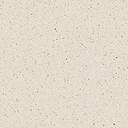 